NOTA TÉCNICA – RELATÓRIO DA PESQUISA DE PREÇOSI - OBJETO DA CONTRATAÇÃO1. O objeto da presente é a CONTRATAÇÃO EMPRESA PARA XXXXXXXXXXXXXXXXXXXXXXXXXXXXX OU REGISTRO DE PREÇOS PARA XXXXXXXXXXXXXXXXXXXXXX.II - FONTES CONSULTADAS2.1. Para a coleta de preços, foram respeitados os seguintes parâmetros, conforme ordena o Decreto Municipal nº 729/2023 – §2º do art. 11:a) Justificativa para não utilização do INCISO I, acompanhada da comprovação da eventual impossibilidade: xxxxxxxxxxxxxxxxxxb) Justificativa para não utilização do INCISO II, acompanhada da comprovação da eventual impossibilidade: xxxxxxxxxxxxxxxxxxAPAGAR O ITEM “a” E/OU “b” ACIMA CASO NÃO TENHAM SIDO AFASTADOS OS PARÂMETROS, OU PELO MENOS UM DELES2.2. Na consulta direta com fornecedores, foi enviada comunicação às seguintes empresas: OU, SE NÃO UTILIZAR COTAÇÃO COM FORNECEDORES, EXCLUIR ESSE ITEM E O 2.3, E A TABELA ABAIXO:*JUNTAR O EMAIL OU OFÍCIO SOLICITANDO COTAÇÃO FORMAL AOS MESMOS, INCLUSIVE AQUELES QUE NÃO APRESENTARAM RESPOSTA2.3. O preço estimado para a contratação considerou o mínimo de três fornecedores, nos termos do inciso IV, §1º do art. 23 da Lei nº 14.133/2021.III - SÉRIE DE PREÇOS COLETADOS3.1. A planilha com a série de preços encontra-se em anexo, juntamente com a metodologia aplicada e memória de cálculo para obtenção do custo estimado.IV - METODOLOGIA PARA OBTENÇÃO DO PREÇO ESTIMADO4.1. A obtenção do preço estimado deu-se com base na média dos valores obtidos na pesquisa de preços, em razão da medida de dispersão denominada coeficiente de variação. O coeficiente de variação fornece a oscilação dos dados obtidos em relação à média. Quanto menor for o seu valor, mais homogêneos serão os dados.4.2. O coeficiente de variação é considerado baixo quando apresentar percentual igual ou inferior a 30%, sendo nesse caso aplicada a média como critério de definição do valor de mercado. Se ele for superior a 30%, o coeficiente indica a presença de valores extremos afetando a média, situação em que se aplica a mediana como critério de definição do preço de referência. Frise-se que o cálculo da média, do desvio padrão, do coeficiente de variação e da mediana podem ser obtidos de forma simples, por meio de fórmulas existentes no Excel, porém, fundamentalmente:a) Média: corresponde à soma dos valores das amostras que compõem a pesquisa, dividida pelo número de amostras que compõem a pesquisa. b) Mediana: medida de tendência central das amostras que compõem a pesquisa que corresponde ao valor central do conjunto de valores extraídos.c) Desvio Padrão: É a raiz quadrada da variância de X ou também conhecido como a raiz quadrada do valor médio entre (X-µ)², onde µ representa a média aritmética dos valores que compõem a pesquisa.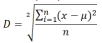 d) Coeficiente de variação: É uma medida de dispersão calculada entre a divisão do desvio padrão e a média aritmética dos valores que compõem a pesquisa.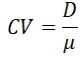 4.3. Na ocasião em que o coeficiente de variação for superior a 70%, um ou mais dos preços coletados serão substituídos por outro pesquisado, para que se mantenha uma oscilação saudável quanto ao conjunto que molda a estimativa do item correspondente (exclusão dos preços inconsistentes e/ou excessivamente elevados).V - MEMÓRIA DE CÁLCULO E CONCLUSÃO5.1. O preço estimado da contratação é de R$ xxxxxx (valor por extenso aqui).5.1.1. A memória de cálculo encontra-se em anexo (§5º do art. 11 – Decreto Municipal nº 729/2023):5.2. Após a realização de pesquisa de preços em conformidade com o Decreto Municipal supramencionado e a Lei Federal nº 14.133/2021, certifica-se que o preço estimado para a presente contratação é vantajoso para a Administração.Angatuba/SP, XX de XXXX de 2024.Nome do servidor:Cargo / nº de matrícula:Responsável pela pesquisa de preçosANEXO DA PESQUISA DE PREÇOS,SENDO TRÊS PLANILHA CONTENDO:a) série de preços coletados;b) aplicação da metodologia e aferição dos valores estimados; ec) resumo da composição da estimativa.Agente responsável pela pesquisa de preços:Nome do servidorCargo / nº de matrícula:XXXXXXXXXXXXXX / XXXXSecretaria/Setor do servidor:ParâmetroFoi utilizado?(sim ou não)ObservaçõesINCISO IPainel de Preços, disponível no endereço eletrônico https://paineldeprecos.planejamento.gov.br/, desde que as cotações se refiram a aquisições ou contratações firmadas no período de até 1 (um) ano anterior à data de divulgação do instrumento convocatório.PARÂMETRO PRIORIZADO!”Conforme §3º do art. 11 do Decreto Municipal nº 729/2023INCISO IIAquisições e contratações similares de outros entes públicos, firmadas no período de até 1 (um) ano anterior à data de divulgação do instrumento convocatório.PARÂMETRO PRIORIZADO!!Conforme §3º do art. 11 do Decreto Municipal nº 729/2023INCISO IIIDados de pesquisa publicada em mídia especializada, de sítios eletrônicos especializados ou de domínio amplo, desde que atualizados no momento da pesquisa e compreendidos no intervalo de até 6 (seis) meses de antecedência da data de divulgação do instrumento convocatório, contendo a data e hora de acessoExemplos de mídia especializada ou sítio especializado no comentário ao ladoINCISO IVPesquisa direta com fornecedores, mediante solicitação formal de cotação, desde que os orçamentos considerados estejam compreendidos no intervalo de até 6 (seis) meses de antecedência da data de divulgação do instrumento convocatórioÉ o último método a ser utilizado na “fila de prioridades” para obtenção do valor estimado. Portanto, quando for utilizado esse parâmetro, seja de forma isolada ou conjuntamente a outros parâmetros, justificar o porquê de ter escolhido determinado fornecedor para a coleta de preçosNºDados do fornecedorApresentou resposta?(sim ou não)Justificativa da escolha do fornecedorFornecedor 01RAZÃO SOCIAL: XXXXXXXXXXXXXXCNPJ: XXXXXXXXXXXXXX.............................Fornecedor 02RAZÃO SOCIAL: XXXXXXXXXXXXXXCNPJ: XXXXXXXXXXXXXX.............................Fornecedor 03RAZÃO SOCIAL: XXXXXXXXXXXXXXCNPJ: XXXXXXXXXXXXXX............................................................................................................................